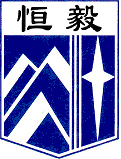 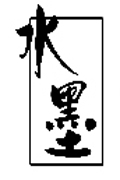 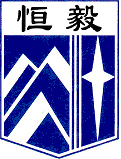 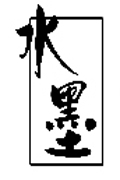 Nama Badan Kokurikumum : Kelab Lukisan Cina Guru Penasihat : 1. En. Toh Kok Leong                               2. Pn.Lee Ling Ling                                3. Pn. Azliana bt. MohamadPengerusi                         : Tio Yen QiNaib Pengerusi                : Celine Cheah E MunSetiausaha                        : Lim Xin Ying Penolong Setiausaha        : 1.Teng Kai Shen                                           2.Lim Jie XinBendahari                         : Lowell Tan Jun Zhuang Penolong Bendahari          : Khaw Yu TianKetua AJK                        : Ong Guo JieAhli Jawatankuasa            : 1.Gillian Ong Ying Sze                                            2.Kek Jia Ying                                             3.Tan Kai Yi                                            4.Khwanchira Saw                                            5.Tan Lay Hong                                            6. Chan Mei Yee                                            7.Khor Kelly                                            8.Teoh Yik Thong                                            9.Ooi Wei Shan Juruaudit                            : Goh Tze QuanKeahlian                            :Masa/Tempat Perjumpaan                        : Hari           : Sabtu                                              Tempat      : Google Meet                                             Masa          : 8:00a.m. - 10:00a.m.Aktiviti yang telah dijalankan sepanjang tahun 2021:KaumMelayuCinaIndiaLain-LainJumlahJUMLAHLelaki034003471Perempuan037003771Bil.TarikhAktivitiCatatanSetiap SabtuAktiviti Mingguan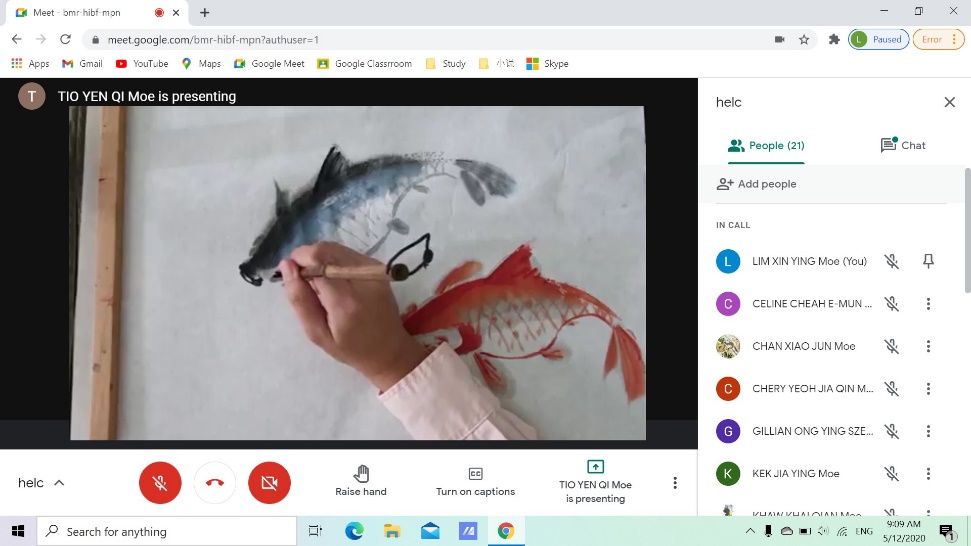 Sebab tahun 2021 ini covid-19 kes meningkat, aktivti kita dijalankan atas talian melalui Google Meet 23 Januari 2021Aktiviti mingguan 2021 kali pertama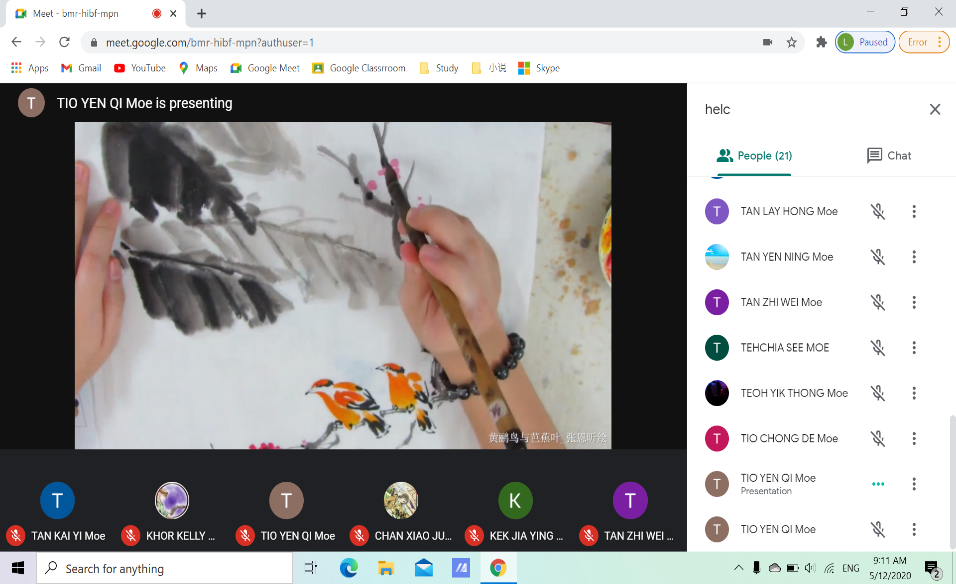 27 Febuari 2021Hari Orentasi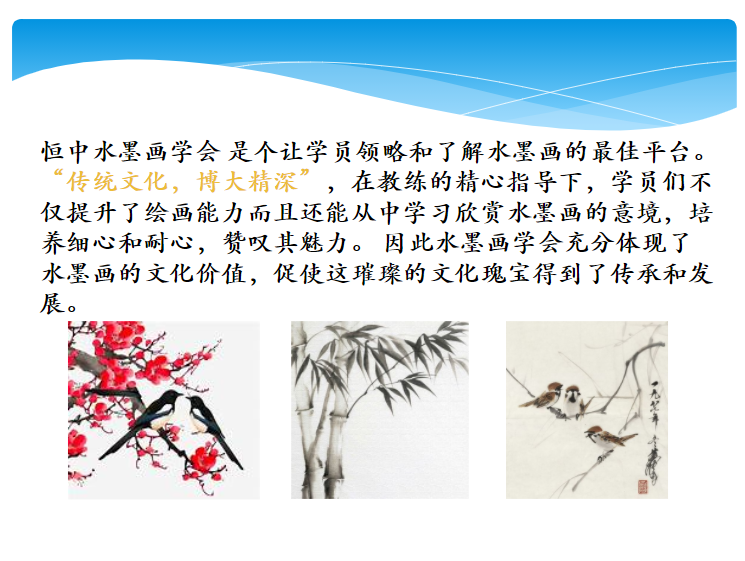 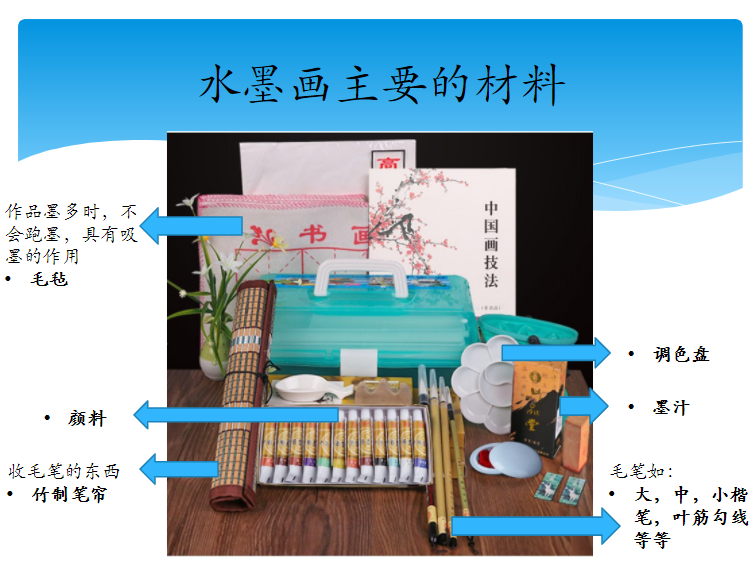 13 March 202127 March 202110 April 202124 April 2021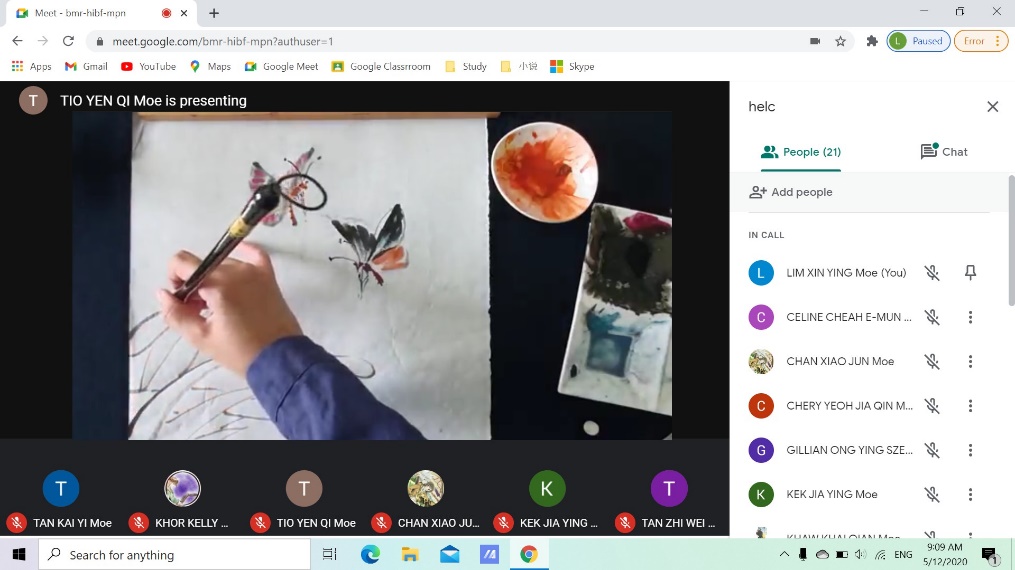 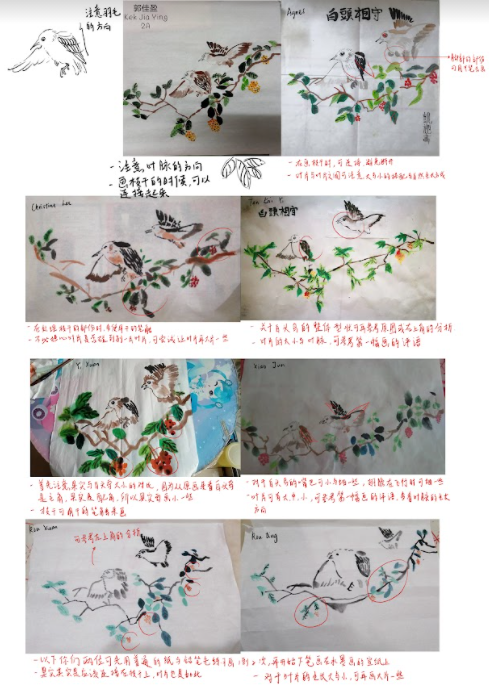 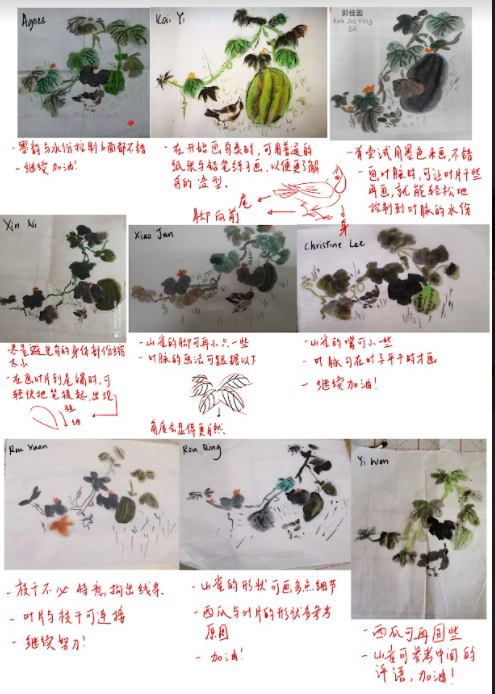 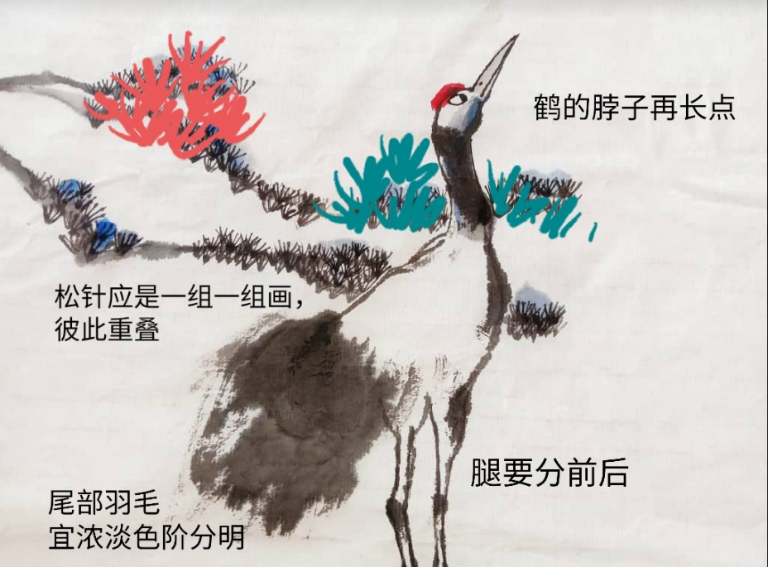 Selepas aktiviti semua ahli-ahli akan menghantar lukisannya melalui Whatsapp group dan jurulatih akan memberi komen kepadanya.8 May 2021Pertandingan Kelab Lukisan Cina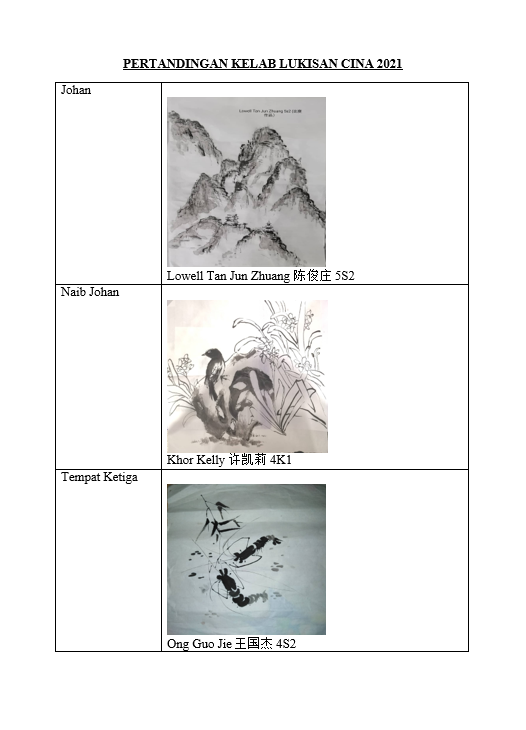 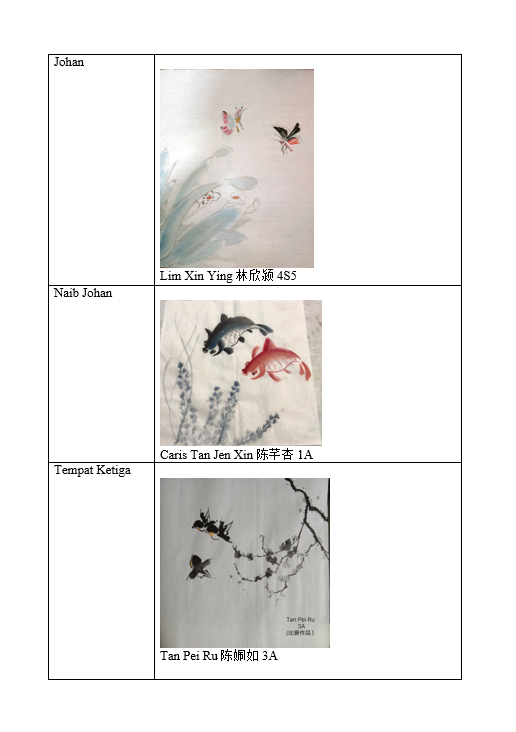 Pertandingan Kelab Lukisan Cina mengadakan di Google Meet31 July 2021Mesyuarat Agung Tahunan 2020/2021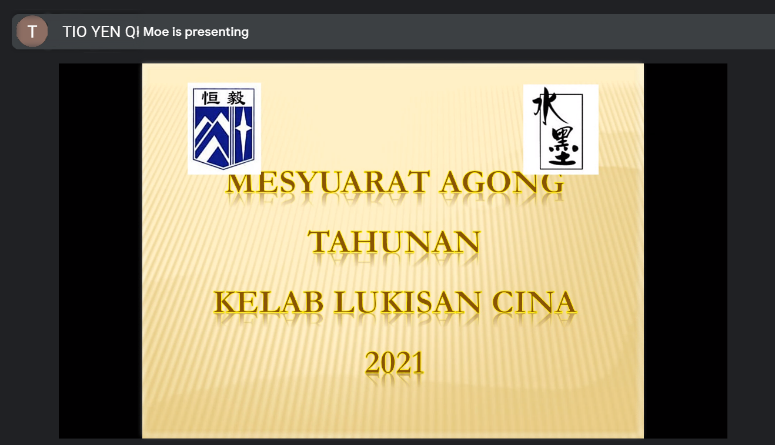 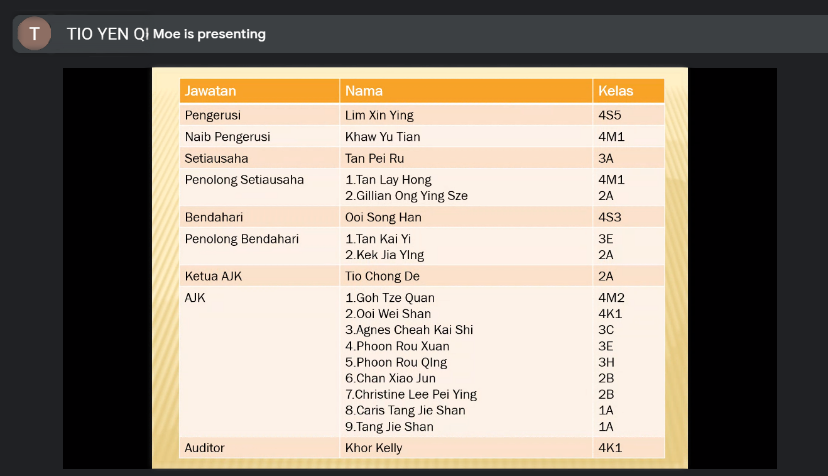 Mesyuarat Agung Tahunan Kelab Lukisan Cina 2021 dijalankan atas talian melaui Google Meet